基本信息基本信息 更新时间：2024-05-12 12:42  更新时间：2024-05-12 12:42  更新时间：2024-05-12 12:42  更新时间：2024-05-12 12:42 姓    名姓    名吕世忠吕世忠年    龄54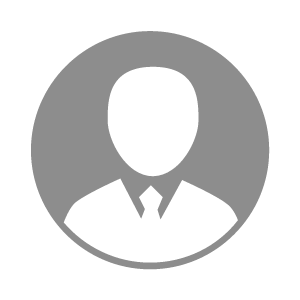 电    话电    话下载后可见下载后可见毕业院校西南财经大学邮    箱邮    箱下载后可见下载后可见学    历大专住    址住    址期望月薪10000-20000求职意向求职意向饲料厂厂长,饲料生产经理,饲料生产总监饲料厂厂长,饲料生产经理,饲料生产总监饲料厂厂长,饲料生产经理,饲料生产总监饲料厂厂长,饲料生产经理,饲料生产总监期望地区期望地区四川省四川省四川省四川省教育经历教育经历就读学校：成都工业专科学校 就读学校：成都工业专科学校 就读学校：成都工业专科学校 就读学校：成都工业专科学校 就读学校：成都工业专科学校 就读学校：成都工业专科学校 就读学校：成都工业专科学校 工作经历工作经历工作单位：新希望六和股份有限公司 工作单位：新希望六和股份有限公司 工作单位：新希望六和股份有限公司 工作单位：新希望六和股份有限公司 工作单位：新希望六和股份有限公司 工作单位：新希望六和股份有限公司 工作单位：新希望六和股份有限公司 自我评价自我评价在饲料行业26年，拥有丰富的民企和外资企生产管理、设备管理经验以及独到的品质管控见解。在饲料行业26年，拥有丰富的民企和外资企生产管理、设备管理经验以及独到的品质管控见解。在饲料行业26年，拥有丰富的民企和外资企生产管理、设备管理经验以及独到的品质管控见解。在饲料行业26年，拥有丰富的民企和外资企生产管理、设备管理经验以及独到的品质管控见解。在饲料行业26年，拥有丰富的民企和外资企生产管理、设备管理经验以及独到的品质管控见解。在饲料行业26年，拥有丰富的民企和外资企生产管理、设备管理经验以及独到的品质管控见解。在饲料行业26年，拥有丰富的民企和外资企生产管理、设备管理经验以及独到的品质管控见解。其他特长其他特长